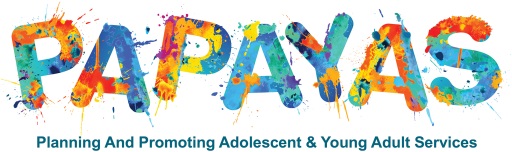 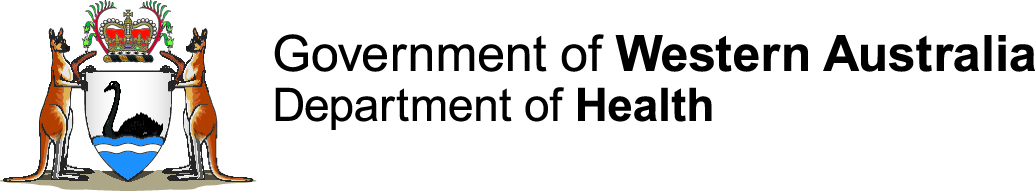 Audit Tool for Youth Friendly Health ServicesInstructions for completionThis audit tool has been developed as a resource to assist health services in Western Australia to evaluate how accessible a service is for young people (aged 10-24).  This audit aligns with the WA Youth Health Policy 2018-2023 (the Policy).  Who is this checklist for?This audit tool can be used by any health service that young people access. This includes services whose primary consumers may not be young people.   This audit tool is relevant to all health services including primary, secondary and tertiary health services encompassing those in the community, healthcare and inpatient settings. Why is this audit needed?Young people may be reluctant consumers of health services. Services need to be inclusive of, available and accessible to young people.Young people need to be able to access appropriate healthcare as independently as possible, when needed.This audit will collect information on the current accessibility of health services for young people.Results can be used to inform strategies for improving access for young people to your service.The information collected will be used by the Child and Youth Health Network to guide development of resources for a toolkit that can be used by health services to improve accessibility for young people.How to use this checklist:The assessor should answer each question by selecting ‘yes’, ‘no’, ‘partly’ or ‘unsure’. Please answer all questions. Each question has space for optional comments, such as current approach or plan for improvement.This audit can be completed by an individual on behalf of a service. It is recommended the audit is completed in collaboration with a young person (aged 10-24) as co-assessor.Multiple audits can be undertaken in different areas within a health service. The area being assessed should be identifiable within the service area name field (item 1.2 of the tool).For example, 	1.1 Perth Children’s Hospital, 1.2 Emergency Department1.1 Another Medical Centre, 1.2 Waiting room This audit can be used as a standalone tool for a service or in conjunction with the Youth Friendly Health Service Checklist Section 4 offers the opportunity for the assessors to provide their recommendations for resource development.This audit will provide a score; services that are more youth friendly will have a higher score. However, given service variation, scores are not comparable across services but aim to provide a measurement to monitor improvements in youth friendliness over time.This audit can be saved electronically, enabling sharing, collation and tracking. By collating results, areas can identify recurring themes that can be addressed through collaborative projects and sharing resources to improve services. Repeated use of the audit can capture improvements over time. Send the completed audit to the Child and Youth Health network via email, subject: Child and Youth Health Network, Service Name, Service Area, Audit Tool. Your stored responses will not be shared directly with other service providers.  De-identified information may be shared to show progress with Youth Friendliness of Health Services. Send a copy of the completed audit to the Executive sponsor listed in item 1.11 of the audit tool.Need help?For further information regarding this audit visit the Child and Youth Health Network webpage where you will find the WA Youth Health Policy 2018-2023, the Companion Resource and WA’s Young People Have a Say: Community Conversation Report.The Child and Youth Health Network are developing a toolkit for policy implementation.  If you have any queries about this audit, or would like to suggest resources to be developed as part of this toolkit, please contact Health Networks via email or call 9222 0200.AcknowledgementThe Child and Youth Health Network of the Western Australian Department of Health would like to acknowledge Dr Rachel Collins Chief Registrar/Paediatric Fellow, Perth Children’s hospital/ Co-Lead Project PAPAYAS and Dr Ali Buckland Clinical Leadership Registrar, Sir Charles Gairdner Hospital / Co-Lead Project PAPAYAS for the development of this tool.Audit Tool for Youth Friendly Health ServicesThis document can be made available in alternative formats 
on request for a person with disability.© Department of Health 2018Copyright to this material is vested in the State of Western Australia unless otherwise indicated. Apart from any fair dealing for the purposes of private study, research, criticism or review, as permitted under the provisions of the Copyright Act 1968, no part may be reproduced or re-used for any purposes whatsoever without written permission of the State of Western Australia.health.wa.gov.au1. Service details1. Service details1. Service details1. Service details1. Service details1. Service details1. Service detailsService name: Service name: Service area: Service area: Service area: Service area: Service area: Site address: Site address: Service phone: Service phone: Service phone: Service phone: Service phone: Date: Date: Assessor name: Assessor name: Assessor name: Assessor name: Assessor name: Assessor position: Assessor position: Assessor email: Assessor email: Assessor email: Assessor email: Assessor email: 1.10 Co-assessor name: (Consumer) 1.10 Co-assessor name: (Consumer) 1.10 Co-assessor representative of : (Name of youth advisory council if applicable) 1.10 Co-assessor representative of : (Name of youth advisory council if applicable) 1.10 Co-assessor representative of : (Name of youth advisory council if applicable) 1.10 Co-assessor representative of : (Name of youth advisory council if applicable) 1.10 Co-assessor representative of : (Name of youth advisory council if applicable) 1.11 Executive sponsor name: 1.11 Executive sponsor name: 1.12 Executive sponsor position: 1.12 Executive sponsor position: 1.12 Executive sponsor position: 1.12 Executive sponsor position: 1.12 Executive sponsor position: 2. Environment2. EnvironmentYes2Part1No0Unsure0Unsure02.1 The service is easily accessed by public transport:2.1 The service is easily accessed by public transport:2.1 The service is easily accessed by public transport:2.1 The service is easily accessed by public transport:2.1 The service is easily accessed by public transport:2.1 The service is easily accessed by public transport:2.1 The service is easily accessed by public transport:2.1.2 The bus or train comes directly to the health service grounds2.1.2 The bus or train comes directly to the health service grounds2.1.3 The bus or train is within walking distance (500m) to the health service2.1.3 The bus or train is within walking distance (500m) to the health serviceComment: Comment: Comment: Comment: Comment: Comment: Comment: 2.2 Free Wi-Fi access is available2.2 Free Wi-Fi access is availableComment: Comment: Comment: Comment: Comment: Comment: Comment: 2.3 Gender neutral facilities are available:2.3 Gender neutral facilities are available:2.3 Gender neutral facilities are available:2.3 Gender neutral facilities are available:2.3 Gender neutral facilities are available:2.3 Gender neutral facilities are available:2.3 Gender neutral facilities are available:2.3.1 bathroom2.3.1 bathroom2.3.2 parent room2.3.2 parent room2.3.3 changing room2.3.3 changing roomComment: Comment: Comment: Comment: Comment: Comment: Comment: 2.4 Confidentiality and privacy rights are widely promoted and marketed:2.4 Confidentiality and privacy rights are widely promoted and marketed:2.4 Confidentiality and privacy rights are widely promoted and marketed:2.4 Confidentiality and privacy rights are widely promoted and marketed:2.4 Confidentiality and privacy rights are widely promoted and marketed:2.4 Confidentiality and privacy rights are widely promoted and marketed:2.4 Confidentiality and privacy rights are widely promoted and marketed:2.4.1 clearly visible within service area2.4.1 clearly visible within service area2.4.2 available in an accessible format2.4.2 available in an accessible format2.4.3 available online via the services' website2.4.3 available online via the services' websiteComment: Comment: Comment: Comment: Comment: Comment: Comment: 2.5 The service area has health promotion materials that appeal to young people2.5 The service area has health promotion materials that appeal to young peopleComment: Comment: Comment: Comment: Comment: Comment: Comment: 2.6 The service is inclusive and welcoming of all young people:2.6 The service is inclusive and welcoming of all young people:2.6 The service is inclusive and welcoming of all young people:2.6 The service is inclusive and welcoming of all young people:2.6 The service is inclusive and welcoming of all young people:2.6 The service is inclusive and welcoming of all young people:2.6 The service is inclusive and welcoming of all young people:2.6.1 The service area displays signage which clearly shows that diverse groups of young people are included and valued by the service. E.g. LGBTI Safe Place symbol, Aboriginal flag, disability access2.6.1 The service area displays signage which clearly shows that diverse groups of young people are included and valued by the service. E.g. LGBTI Safe Place symbol, Aboriginal flag, disability access2.6.2 Organisational policies which clearly state that diverse groups of young people are included and valued by the service are available. E.g. disability access and inclusion policies2.6.2 Organisational policies which clearly state that diverse groups of young people are included and valued by the service are available. E.g. disability access and inclusion policies2.6.3 The service area displays signage in languages other than English2.6.3 The service area displays signage in languages other than English2.6.4 There is access to written information in languages other than English e.g. leaflets2.6.4 There is access to written information in languages other than English e.g. leaflets2.6.5 There is access to interpreter services2.6.5 There is access to interpreter services2.6.6 There is access to Aboriginal workers for Aboriginal young people2.6.6 There is access to Aboriginal workers for Aboriginal young peopleComment: Comment: Comment: Comment: Comment: Comment: Comment:  Score:  Score:  Score:  Score:  Score:  Score:  Score: Total: Total: Total: Total: Total: Total: Total: 3. ServiceYes2Part1No0Unsure03.1 Services are free or low costComment: Comment: Comment: Comment: Comment: 3.2 The service is open when a young person can access it:3.2 The service is open when a young person can access it:3.2 The service is open when a young person can access it:3.2 The service is open when a young person can access it:3.2 The service is open when a young person can access it:3.2.1 outside of school hours e.g. 0800-15303.2.2 outside of normal working hours e.g. 0900-17003.2.3 weekends3.3 Longer consults are available for young people who need themComment: Comment: Comment: Comment: Comment: 3.4 Appointments are available at short notice for young peopleComment: Comment: Comment: Comment: Comment: 3.5 A telehealth service option is available if clinically appropriateComment: Comment: Comment: Comment: Comment: 3.6 An option is available to receive booking confirmations and reminders by SMSComment: Comment: Comment: Comment: Comment: 3.7 Appointment requests are addressed:3.7 Appointment requests are addressed:3.7 Appointment requests are addressed:3.7 Appointment requests are addressed:3.7 Appointment requests are addressed:3.7.1 clinician gender can be requested3.7.2 a person of the same gender (as the patient) can be requested to be presentduring an appointment3.7.3 a peer may be present during an appointment if requested3.7.4 young people are offered full or part appointments without their parent/carerComment: Comment: Comment: Comment: Comment: 3.8 Young people, their family and carers are provided opportunities to give feedback:3.8 Young people, their family and carers are provided opportunities to give feedback:3.8 Young people, their family and carers are provided opportunities to give feedback:3.8 Young people, their family and carers are provided opportunities to give feedback:3.8 Young people, their family and carers are provided opportunities to give feedback:3.8.1 the process of providing feedback is clearly visible3.8.2 the feedback tool is easy to useComment: Comment: Comment: Comment: Comment: 3.9 Online resources relating to the health service are available: 3.9 Online resources relating to the health service are available: 3.9 Online resources relating to the health service are available: 3.9 Online resources relating to the health service are available: 3.9 Online resources relating to the health service are available: 3.9.1 contains information about the services it provides3.9.2 contains information about the health service facilities e.g. parking3.9.3 contains information about public transport links3.9.4 contains linkages to other related services3.9.5 contains images that reflect the diversity of young people who may access the service3.9.6 online booking requests can be made3.9.7 an app specific to this service is availableComment: Comment: Comment: Comment: Comment:  Score:  Score:  Score:  Score:  Score: Total: Total: Total: Total: Total: 4. Recommendations for resource development: